20.04.2020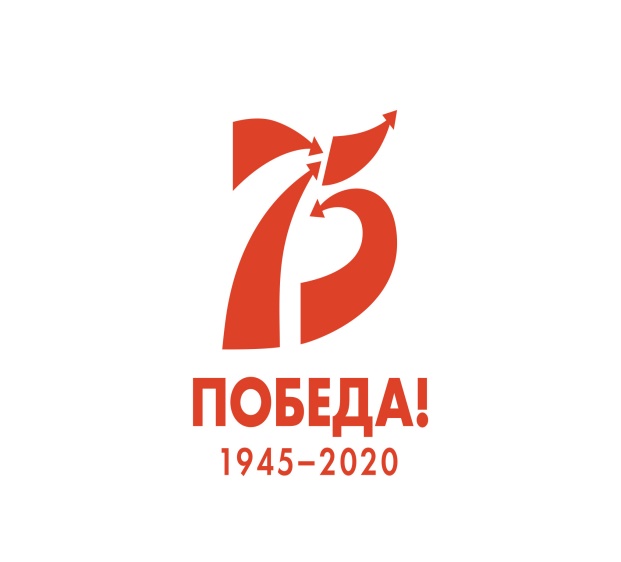 Тема урока: Сочинение «Я помню! Я горжусь…» на лучшее представление семейной хроники, посвященном 75-летию Победы нашего народа в Великой Отечественной войнеДорогие друзья! Указом Президента Российской Федерации В.В. Путина от 8 июля 2019 года № 327 в целях сохранения исторической памяти и в ознаменование 75-летия Победы в Великой Отечественной войне 1941-1945 годов было принято решение провести в 2020 году в Российской Федерации Год памяти и славы.Вам необходимо написать сочинение о своих родственниках,  которые участвовали в Великой Отечественной войне 1941-1945 годов. Пообщайтесь с родителями, найдите военные фото своих прабабушек, прадедушек, выясните интересные  и героические моменты их участия в войне и опишите это в своем сочинении.    Лучшие работы будут отмечены грамотами и призами. Тематика сочинений: -«Судьбы, опаленные войной» (Великая Отечественная война в судьбе моей семьи. Рассказ о земляках-героях, о жизненном пути ветеранов, история о семейной военной реликвии), -«В тылу, как на фронте» (о трудовых подвигах в годы войны, о детях войны).Порядок оформления работОбъем работы должен быть не более 4 (четырёх) печатных страниц:                                              Критерии оценки сочиненияСоответствие содержания сочинения заявленной тематике Личная позиция автора по рассматриваемому вопросу Соответствие представленной работы жанру (эссе, письмо, дневник, очерк, интервью, слово) Стиль написания и оригинальный подход к раскрытию темыЦельность и последовательность изложения ДостоверностьСоблюдение требований по оформлению Если у Вас появились вопросы,  готова ответить. 89185390246 Наталья Нерсесовна23.04.2020ЖИЗНЬ И ТВОРЧЕСТВО А. И. КУПРИНАНазовите годы жизни А. Куприна.В каком городе родился А. Куприн?Где учился А. Куприн?Назовите рассказ А. Куприна, опубликованный в журнале «Русское богатство» в 1894 г.Назовите произведения А. Куприна.Назовите один из любимых жанров раннего А. Куприна.В чём, по мнению А. Куприна, выражается индивидуальность?Александр Иванович Куприн родился 26 августа (7 сентября) 1870 года в городе Наровчат Пензенской губернии. Отец, Иван Иванович, чиновник-письмоводитель, умер через год после рождения мальчика. Мать писателя, Любовь Алексеевна, происходившая из обедневшего рода татарских князей Кулунчаковых, переехала с сыном в Москву, где жила во вдовьем доме. В 1876 году мать отдала мальчика в Московский Разумовский пансион. В этом заведении Куприн испытал «жгучие детские скорби». Но трудное детство только закалило характер будущего писателя. Первое стихотворение Куприн написал в семь лет. Он зачитывался произведениями Ф. Купера, Ж. Верна.Под впечатлением победы русской армии в русско-турецкой войне мальчик решает стать военным. В 1880 году он поступает во 2-ю Московскую военную академию, впоследствии преобразованную в кадетский корпус. Об уродливой атмосфере этого заведения писатель расскажет в повести «На переломе (Кадеты)». До самой смерти писатель помнил «о розгах в кадетском корпусе». Жизнь мальчика скрашивали уроки литературы преподавателя Муханова.В 1888—1890 годах юноша учится в Московском Александровском училище. Об атмосфере этого заведения писатель скажет устами героя повести «Поединок» Ромашова: «Моя душа была уже навеки опустошена, мертва и опозорена». Пребывание в военных учебных заведениях не убило стремления Куприна стать «поэтом или романистом». В юности будущий писатель увлекался поэзией Г. Гейне, сам писал стихи. Литератор «искровской» школы Л. И. Пальмин советует ему попробовать себя в прозе и помогает опубликовать рассказ о самоубийстве провинциальной актрисы «Первый дебют», написанный по материалам газетной хроники. Рассказ пользуется успехом у товарищей-юнкеров, но Куприн читает повесть «Казаки» Толстого и понимает, что его произведению не хватает «жизненной правды».В 1894 году в петербургском журнале «Русское богатство» выходит рассказ Куприна «Из отдаленного прошлого» («Дознание») - один из первых рассказов, основанных на личном жизненном опыте писателя. После него Куприн написал ряд произведений, связанных с жизнью русской армии («Ночлег» (1897), «Ночная смена» (1899), «Прапорщик армейский» (1897), «Поход» (1901) и др.).В августе 1894 года Куприн выходит в отставку в чине поручика. В последующие пять лет Куприн, странствуя по югу России, перепробовал множество занятий. Он разгружал баржи с арбузами, работал на заводе, управлял имением, работал в провинциальной труппе актеров, был близко знаком с артистами цирка. Весь этот огромный жизненный опыт писатель дополнял упорным самообразованием. В это время Куприн постоянно сотрудничал с газетами «Киевское слово», «Жизнь и искусство», «Киевлянин». Он писал заметки об уличных происшествиях или смешные сценки из камер мировых судей, рецензии, фельетоны, очерки. Цикл очерков «Киевские типы» был издан в 1896 году отдельной книгой.В декабре 1896 года выходит повесть Куприна «Молох». Она написана по донецким впечатлениям писателя. Несмотря на то, что в произведении чувствуется влияние Толстого, Чехова, Успенского, повесть стала заметным явлением в русской литературе. За десять лет до романа Горького «Мать» Куприн услышал «рев отдаленного моря» — бунт рабочих.В следующем, 1897, году в Киеве издается книга рассказов писателя «Миниатюры». В ней были собраны рассказы, напечатанные в разное время в газетах. Будням армии посвящены рассказы «Ночлег» и «Брегет», жизнь цирка показана в рассказе «Allez!», к миру животных писатель обратился в рассказе «Собачье счастье».В 1898 году газета «Киевлянин» печатает повесть «Олеся». Великодушная любовь лесной «колдуньи» Олеси оттеняет робость и неуверенность ее «городского» возлюбленного. О жизни военной гимназии писатель рассказал в повести «На первых порах» (1900), которая позже получила название «На переломе (Кадеты)».В 1897 году в Одессе Куприн знакомится с Буниным. Оба писателя поддерживали дружеские отношения долгие годы. В 1901 году к числу знакомых Куприна присоединился и А. П. Чехов. Иногда Александр Иванович жил у него в Ялте. В эти годы творчество Куприна обращает на себя внимание Л. Н. Толстого, который отметил рассказы «В цирке», «Allez». Толстого восхитила необыкновенная точность деталей и «удивительный язык» произведений.С 1901 года Куприн живет в Петербурге. В рассказах этого времени («Болото», 1902; «Конокрады», 1903; «Белый пудель», 1904) Куприн рассказывает о простых людях, верных дружбе и умеющих сохранить свое достоинство.Знакомство с М. Горьким в 1902 году стало событием в жизни Куприна. Издательство Горького «Знание» в 1903 году выпустило сборник «Рассказы» («Молох», «Ночная смена», «Дознание», «В цирке» и др.). Писатель посвятил этот сборник памяти Чехова.Горькому была посвящена повесть Куприна «Поединок», напечатанная в мае 1905 года. Окончив повесть, Куприн написал М. Горькому: «Все смелое и буйное в моей повести принадлежит Вам». Эта повесть вызвала большой читательский интерес. Писатель выступал с чтением ее глав перед публикой.События революции 1905—1907 годов были отражены писателем в рассказах «Река жизни» (1906), «Гамбринус», «Механическое правосудие», «Исполины» (1907), «Свадьба» (1908) и др. Несмотря на то, что Куприн указывал на свою непричастность к той или иной политической партии: «Никогда ни к какой партии не принадлежал, не принадлежу и не буду принадлежать» — он твердо стоял на общедемократических позициях.В период расцвета декадентства творчество Куприна противостояло духу упадничества в русской литературе. Он создает ряд рассказов о животных, полных точных деталей и интересных наблюдений («Изумруд», 1907; «Скворцы», 1906; «Завирайка», 1906). Писатель обращается и к теме любви, способной озарить человеческую жизнь («Суламифь», 1908; «Гранатовый браслет», 1911): «Не в силе, не в ловкости, не в уме, не в таланте, не в творчестве выражается индивидуальность. Но в любви!»В своих произведениях Куприн большое внимание уделял занимательному, необычному сюжету. Дух здоровой романтики, множество красок, увлекательный сюжет присутствуют в его рассказах («Штабс-капитан Рыбников», «Капитан», «Звезда Соломона»). В них тусклой жизни противопоставляются любовь, искусство, красота.С 1911 года Куприн в семьей живет в Гатчине, под Петербургом. Начало первой мировой войны он встречает с патриотическими настроениями, ему кажется, что война объединит русское общество. В своем имении Куприн устроил солдатский госпиталь. Писатель приветствует Февральскую революцию — редактирует газету эсеров «Свободная Россия».В статьях в первые месяцы после Октябрьской революции Куприн выступает против продразверстки, политики военного коммунизма. Писатель не согласен с методами подавления контрреволюции. Произведения этого периода проникнуты ностальгией по самобытному прошлому ушедшей России.В октябре 1919 года войска генерала Юденича вошли в Гатчину. Куприн становится редактором его газеты и отступает вместе с белогвардейцами. В этом же году началась его жизнь в эмиграции. Он живет сначала в Эстонии, потом в Финляндии. В 1920 году писатель с женой и дочерью уезжает в Париж. В эти годы вышли несколько сборников его прозы: «Купол св. Исаакия Далматского», «Елань», «Колесо времени», повесть «Жанета», роман «Юнкера». Все произведения писателя обращены в прошлое, являются воспоминанием о покинутой родине. О жизни в эмиграции Куприн писал: «Скрылись мы от дождя огненного, жизнь свою спасая. Есть люди, которые по глупости или от отчаяния утверждают, что и без родины можно, или что родина там, где ты счастлив... Мне нельзя без России». В конце концов писатель решает вернуться на родину. В мае 1937 года Куприн с женой приезжают в Москву. Их ждет горячий прием писательской общественности, новых читателей. Куприн полон творческих планов, но здоровье его было сильно подорвано. Он умирает 25 августа 1938 года. Похоронен писатель в Ленинграде на Литераторских мостках Волкова кладбища.Анализ повести «Гранатовый браслет» (А.И. Куприн)Проза Александра Куприна занимает значимое место в русской литературе рубежа двадцатого и девятнадцатого веков. Его произведения раскрывают перед читателями простую человеческую жизнь, саму человеческую душу, а также являются важным свидетельством о нравах и быте той эпохи. Самая известная повесть писателя «Гранатовый браслет» в полной мере демонстрирует нам мастерство писателя, которое и обессмертило его имя, прославив его на всю Российскую империю. Многомудрый Литрекон предлагает Вам его разбор.История созданияИстория написания повести «Гранатовый браслет» — это весьма интересные факты, открывающие читателю авторский замысел и мотивы Куприна:Сюжет повести основан на реальных событиях. В 1910 году некий Д.Н. Любимов – знакомый Куприна, рассказал писателю историю о том, как чиновник по фамилии Желтиков влюбился в его жену и долго и упорно слал ей любовные письма, а однажды подарил ей гранатовый браслет.В семье Любимовых влюблённость Желтикова восприняли с юмором. Они даже завели отдельный альбом, в котором были собраны все письма неудачливого ухажёра, снабжённые забавными рисунками. Однако сам Куприн отнёсся к этой истории со всей серьёзностью и приступил к работе над новым произведением, которая была завершена спустя год.Прототип Веры Шеиной — Людмила Ивановна Любимова. Женщины очень похожи внешне и по характеру, так автор достиг максимальной достоверности. У нее тоже были сестра (Елена Ивановна Нитте) и брат (Николай Иванович Туган-Барановский)Создание «Гранатового браслета» далось автору тяжело. В письмах друзьям и знакомым он жаловался на трудности работы: «Теперь я пишу «Браслет», но плохо дается. Главная причина — мое невежество в музыке… Да и светский тон!..» (письмо Ф. Д. Батюшкову 21 ноября 1910 года). Кроме того, автора преследовали финансовые трудности.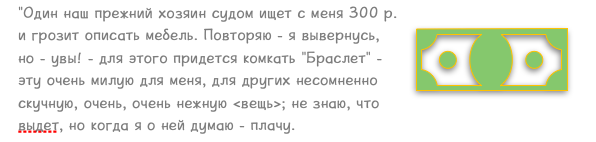 цитата КупринаНаправление и жанрПовесть Куприна «Гранатовый браслет» создана в рамках реалистического направления в литературе. Писатель стремится достоверно отобразить окружающую действительность. Его персонажи, их действия и реплики смотрятся максимально живо и естественно. Многочисленные детали усиливают атмосферу и веру читателя в происходящее. Он может поверить в то, что описанные в повести события могли произойти на самом деле (хотя они и так произошли на самом деле).₽Бесплатная медаль в память о ВОВ18+Две недели тест-драйваПродавец: Duffcar. Адрес: Россия, Аксай, улица Вартанова, 5б. ОГРН: 1166196070985СКИДКА для владельцевLADAИщешь где купить кирпич?Жанр произведения «Гранатовый браслет» определяется, как повесть. Повествование охватывает короткий промежуток времени и включает в себя малое число действующих лиц. Однако в то же время писатель снабжает сюжет множеством самых разнообразных деталей. В повествовании присутствуют названия реальных мест, что только увеличивает погружение читателя в сюжет.Композиция и конфликтКомпозиция повести «Гранатовый браслет» никак не нарушена. В начале находится экспозиция, в которой нас знакомят с семьёй Шеиных. За ней следует завязка, когда княгиня Вера получает письмо и браслет от таинственного поклонника. В кульминации нас переносят в жилище Желткова, и от него мы узнаём о его искренней любви. В развязке мы узнаём о самоубийстве героя, а Вера Шеина находит его предсмертное письмо, что разрешается основной конфликт. В финале сюжетная линия приходит к своему логичному завершению, когда героиня осмысливает произошедшее и примиряется с этим.Главная особенность конфликта в повести «Гранатовый браслет» заключается в его неоднозначности и неочевидности. Несмотря на наличие любовного треугольника, противостояние не принимает крайних форм, персонажи относятся друг к другу с пониманием и уважением. Читатель не может точно определить положительных и отрицательных персонажей, так как все действующие лица обладают многочисленными достоинствами и недостатками.Смысл названияВ качестве названия повести Куприн взял вещь, которую Желтков подарил Вере – гранатовый браслет, который был одной из немногих ценностей небогатого чиновника. Для Желткова браслет был фамильной реликвией, и вместе с ним он дарил женщине всего себя — свое прошлое, настоящее и будущее, ведь украшение уже сменило несколько поколений владельцев. Оно такое же нетленное, как чувство героя.Такое название было выбрано писателем для того, чтобы подчеркнуть основную мысль произведения «Гранатовый браслет» – истинную страстную любовь, которую и символизирует собой браслет. Гранат — древний символ любви, верности и страсти, этот камень выражает всю глубину чувства Желткова.Суть: о чём произведение?В тот момент, когда в семье Шеиных готовятся к именинам княгини Веры Шеиной, сама виновница торжества получает письмо от таинственного обожателя, подкреплённое подарком в виде золотого браслета, украшенного гранатами.Княгиня не восприняла эту акцию, как нечто серьёзное, однако, как верная жена, посчитала себя не в праве принимать подарки и признания в любви от других мужчин.Муж и брат княгини Веры выясняют личность анонимного поклонника. Им оказывается бедный чиновник Желтков. Мужчины навещают его бедное жилище. Желтков признаётся, что давно влюблён в Веру. Он соглашается прекратить свои поползновения, но просит дать ему поговорить с княгиней по телефону. Во время разговора Вера говорит, что ей было бы спокойно без Желткова.Спустя некоторое время княгиня получает письмо от Желткова, который сообщает о своём намерении покончить жизнь самоубийством, в последний раз высказывает ей свои чувства и просит её прослушать Сонату № 2 Бетховена.Вера посещает квартиру своего поклонника после его смерти, откуда забирает злополучный браслет. Героиня в отчаянии, она понимает, что, возможно, мимо неё прошла настоящая любовь, но она не смогла оценить истинных чувств Желткова, погубив его. В конце произведения Вера просит свою подругу сыграть ей на пианино, и та играет ту самую Сонату №2 Бетховена. Вера понимает, что это знак того, что Желтков не злился на неё, она находит в себе силы простить себя и преодолеть кризис.Главные герои и их характеристикаСистема образов и главные герои повести «Гранатовый браслет» ТемыТематика повести «Гранатовый браслет» — это вечное сочетание вопросов, интересующих человека любой эпохи:Любовь, по мнению Куприна – это крайне опасное чувство, которое может привести человека к самому печальному финалу. Но в то же время писатель показывает величие любви, её преображающую силу, которая превратила не выдающегося чиновника Желткова в самоотверженного, сильного и искреннего человека, которому нельзя не сопереживать. Его трагическое чувство столь же прекрасно как соната Бетховена.Музыка – писатель с особой трепетностью относится к музыке. Она способна помочь человеку в самой отчаянной ситуации. Именно языком музыки Желтков доносит до княгини Веры свои истинные чувства, и именно музыка помогает княгине справиться с чувством вины.Семья – с некоторой иронией Куприн изображает семейную жизнь, в которой, по его мнению, нет места настоящей страсти. Супруги ценят комфорт и спокойствие выше самой любви, а семейная гордость брата Веры и вовсе карикатурна. Хотя и семейные чувства в его глазах не лишены возвышенности и искренности, ведь Вера все-таки предана мужу и по-своему любит его.Надежда – мир в данной повести изображён, как довольно жестокое место, которое зачастую не понимает человека и причиняет ему боль. Желтков, потеряв надежду, совершает самоубийство. Впадает в отчаяние и Вера, но музыка и любовь Желткова возвращают ей надежду на лучшее будущее.ПроблемаПроблематика в повести «Гранатовый браслет» может быть описана и подробнее, если Вы попросите Многомудрого Литрекона в комментариях дополнить ее:Неразделённая любовь – Куприн показывает всю трагедию безответной любви, которая иссушает человека и неизбежно приводит его к полному разочарованию и неизбежному падению в пучину отчаяния. Она прекрасна в своей трагичности и возвышенности, но едва ли уживается с жизнью, где одной красоты недостаточно.Отчаяние – писатель настаивает на необходимости борьбы с отчаянием и безнадёжностью окружающего мира. Не у всех есть силы, чтобы бороться с отчаянием, как у Желткова. Однако княгиня Шеина смогла преодолеть невзгоды и вернуть душевное равновесие.Общественное мнение – во многом именно оглядка на общественное мнение толкает княгиню Веру и её брата на жёсткий ответ Желткову, что приводит к того к печальному финалу. Куприн показывает, что слепое стремление к соответствию общественным стандартам может привести к неприятным ситуациям и даже к трагическим последствиям.Главная мысльВ своей повести Куприн рассказал историю о несчастной любви. Он продемонстрировал противоречие, которое лежит в этом прекрасном, но опасном чувстве: без него человека окутывает холод, а с ним душа сгорает в ярком, но опасном пламени. Однако жить без него, по мнению писателя, было бы невозможно, и даже холодная Вера признает, что момент наивысшей страсти и наслаждения безвозвратно упущен. Основная идея повести «Гранатовый браслет» заключается в том, что сумасбродная, нелогичная, сумасшедшая любовь воплощает в жизнь идеал красоты и гармонии. Яркая вспышка чувства озарила жизнь Желткова и Веры. Если оставить за рамками все напускное и будничное, только такую любовь можно будет вспомнить, подведя жизненные итоги.Изображая российское общество того времени, писатель показывает холодность и формализм, царящее в умах людей, которые стремятся лишь к обывательскому благополучию и боятся настоящей жизни с её страстями. Смысл повести «Гранатовый браслет» заключается в том, что не спокойствие и комфорт являются источниками счастья, а именно любовь, искренняя, горячая и прекрасная.Чему учит?Повесть «Гранатовый браслет» учит нас мягкости и обходительности с окружающими. Говорит нам о том, как важно уметь понимать окружающих людей и беречь их чувства, чтобы потом не сожалеть о чудовищной ошибке. Мораль повести «Гранатовый браслет» — призыв к терпимости, гуманности и взаимопониманию, которых так не хватает в повседневной жизни.Также Куприн заставляет задуматься о том, как важно для человека не поддаваться отчаянию и верить в лучшее будущее. Услышав жесткую критику, герой потерял веру в то, что его чувство имеет право на существование, но это было заблуждением с его стороны. Любовь была его священным правом, и никто не мог запретить ему любить. Таков вывод из повести «Гранатовый браслет».КритикаКритика очень живо откликнулась на повесть Куприна, увидев в ней все прекрасные проявления творчества писателя.Одним из таких критиков был Максим Горький, высказавший в адрес произведения множество хвалебных эпитетов.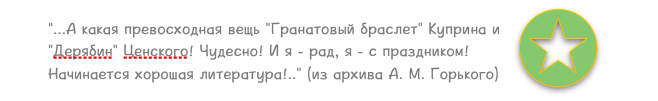 Не менее положительный отзыв оставила потомкам Филимонова Н.В.: 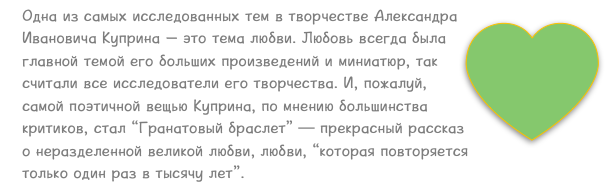 Она же в своем очерке перечислила еще несколько рецензий современников: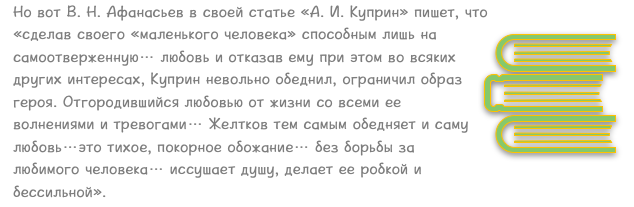 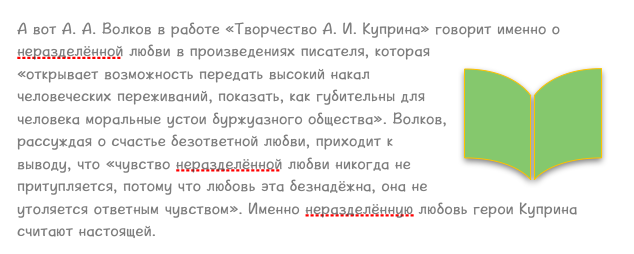 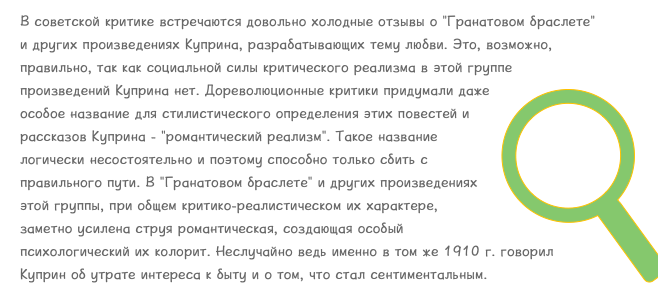 Задание : законспектировать материал  Начало формыгерои повести «гранатовый браслет»характеристикавера николаевна шеинаобеспеченная и знатная княгиня. красивая женщина. высоко ценит себя, чтит мужа и свой супружеский долг. несколько холодная и сдержанная женщина, которая желает жить размеренно и спокойно. не верит в истинную любовь, а потому стремится всячески избавиться от беспокоящего её желткова. неаккуратно брошенные слова отчасти провоцируют самоубийство несчастного, чего вера не могла себе простить.георгий степанович желтковмолодой человек, небогатый чиновник контрольной палаты. скромный и романтичный человек. безнадёжно влюблён в веру шеину до такой степени, что предпочёл убить себя, узнав, что доставляет ей беспокойство своей любовью. до самого конца оставался верен княгине и умирал без злобы.василий львович шеингубернский предводитель дворянства. муж веры. меланхоличный и спокойный человек. добр и обходителен со своей женой. не склонен к ревности. первым высказывает мысль об искренности чувств желткова, а потому старается обходиться с ним, как можно мягче.николай николаевич мирза-булат-тугановскийбрат веры, товарищ прокурора, дворянин. резкий и нечувствительный человек, обеспокоенный репутацией своей сестры, из-за чего ведёт себя с желтковым довольно грубо и даже намекает на судебное разбирательство.